Risk Assessment GuidanceThe assessor can assign values for the hazard severity (a) and likelihood of occurrence (b) (taking into account the frequency and duration of exposure) on a scale of 1 to 5,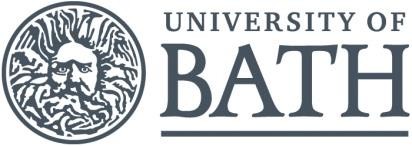 then multiply them together to give the rating band:The risk rating (high, medium or low) indicates the level ofresponse required to be taken when designing the action plan.RemoteUnlikelyPossibleLikelyVery likelyRisk Assessment RecordRisk Assessment Action PlanHazard Severity (a)Likelihood of Occurrence (b)1 – Trivial       (eg discomfort, slight bruising, self-help recovery)2 – Minor       (eg small cut, abrasion, basic first aid need)3 – Moderate (eg strain, sprain, incapacitation > 3 days)4 – Serious    (eg fracture, hospitalisation >24 hrs, incapacitation >4 weeks)5 – Fatal         (single or multiple)1 – Remote      (almost never)2 – Unlikely      (occurs rarely)3 – Possible     (could occur, but uncommon)4 – Likely         (recurrent but not frequent)5 – Very likely  (occurs frequently)Risk Assessment of: Table TennisAssessor(s): Addi Duhan/Tim WaltersDate:03/06/2022Overview of activity / location / equipment /conditions being assessed:Table tennis sport located in the Founders hall. Most equipment is in good condition, except for 2 tables, which are to be repaired. Table tennis sport located in the Founders hall. Most equipment is in good condition, except for 2 tables, which are to be repaired. Generic or specific assessment? Specific for the 2021/22 Academic Year (Semester 1)Context of assessment (delete as appropriate): Session planningContext of assessment (delete as appropriate): Session planning#Hazard(s) identifiedPersons affectedExisting controls & measuresABAxBAdditional controls required1Players could fall/slip during play. Tables have sharp edges.PlayersAppropriate indoor footwear is required.Play suspended if committee member deems floor/playing surface insufficient in grip, or insufficient light levels.Play suspended if committee member determines playing surface damaged, obstructed, or non-uniform.Committee supervision on correct equipment and technique of play to minimize potential for injury.3392Inappropriate handling of equipmentAnyone handling equipmentCorrect handling of equipment is shown to all users and majority of equipment is setup by committee during sessions.Table locks are removed to reduce risk of damaging tables during setup.Committee supervision on the correct set-up of the tables, especially of the broken tables. These may be hazardous if not set-up correctly.2483Trip hazard on table tennis barriersPlayersSetup of barriers is done by committee in a coherent manner to reduce trip hazard during play.Barriers inspected during assembly and disassembly to ensure no ‘exposed’ or sharp elements/protrusions.2364Interference of other activities in hall as balls escape to other hall quadrants.Players and other users of the hallBarriers setup to stop rogue balls and tables positioned further away from dividers to reduce risk.Committee supervision for safe retrieval of loose balls.Play suspended if trip hazard develops or objects interfere with usual flow of play.2365Collisions during playPlayers and bystandersRotation of players on each table during busy sessions to reduce number of bystanders around tables but controlled on the side.1226Accidents/InjuryPlayersIf injury occurs STV staff are notified- See Below Document regarding First Aid Incidentshttps://www.thesubath.com/pageassets/resources/sport/First-Aid-Sulis-poster.pdfhttps://www.thesubath.com/pageassets/resources/sport/First-Aid-STV-poster.pdf2247Injury Prevention PlayersMake sure all players do a suitable warm up before play2248Tables being damaged when transported outside of Founders hallCommittee transporting bystandersTables outside Founders hall must be managed by at least 2 people and only hard ground to roll tables on2249Inappropriate kitPlayersPlease refer to the guidelines set by the University Sports Department. https://www.thesubath.com/pageassets/resources/sport/Facility-Rules-Regulations-2019-20-Clubs-Groups-and-Organisations.pdf11110Dehydration/Exhaustion/WeatherPlayersInsist on water being brought to matches and practice by all players. Act on the advice of coaches and officials if the player is unfit to continue.Apply appropriate protection in the form of sun cream. 21211People participating who are not medically fitPlayersEnsure participants are eligible to participate – age, ability etc relevant to the sessionEnsure participants are medically fir to participate, enquire in sensitive and confidential33912Fire Evacuation ProceduresEveryone PresentFire evacuation procedures in place on site, participants to follow the instruction of facility staff members. 414Assessor Name:Addi Duhan/Tim WaltersAssessor Name:Addi Duhan/Tim WaltersReview date: 03/06/2022Review date: 03/06/2022Review date: 03/06/2022Review date: 03/06/2022Review date: 03/06/2022